ISTITUTO DI ISTRUZIONE SUPERIORE STATALE “ ROSINA  SALVO “- TRAPANISede: Via Marinella, 1 – 91100 TRAPANI – Tel 0923 22386 – Fax:0923 23505 -E-mail (PEC):tpis031005@pec.istruzione.it – E-mail (PEO):tpis031005@istruzione.itCodice meccanografico: TPIS031005 – C.F. 93072110815 - sito internet www.rosinasalvo.gov.itAVVIso INIZIO LEZIONI i SETTIMANA - A.S. 2018/19.SI COMUNICA CHE L’INIZIO DELL’ATTIVITA’ DIDATTICA E’ FISSATO PER IL GIORNO 12 SETTEMBRE 2018 CON IL SEGUENTE ORARIO PROVVISORIO: LiceI: Linguistico, Delle Scienze Umane e Opzione Economico-socialeSEDI: VIA mARINELLA N.1, VIA VIRGILIO N.1,VIA CALVINO N.2Da MERCOLEDì  12/09/2018 a VENERDì 14/09/2018    -    ore 8:15-12:15.n.b. I LiCEI Linguistico, Delle Scienze Umane e Opzione Economico-sociale osservano la settimana corta.Liceo Artistico Via Del MELOGRANo n.1Da MERCOLEDì  12/09/2018 a sabato 15/09/2018    -    ore 8:00-12:00Trapani , 07/09/2018                                                                                                                                                    Il DIRIGENTE SCOLASTICO(Prof.ssa GIUSEPPINA MESSINA)Firma autografa sostituita a mezzo stampa,ai sensi dell’art.3,comma2,del D. Lgs.n.39/93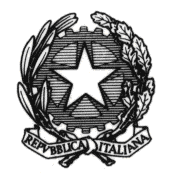 